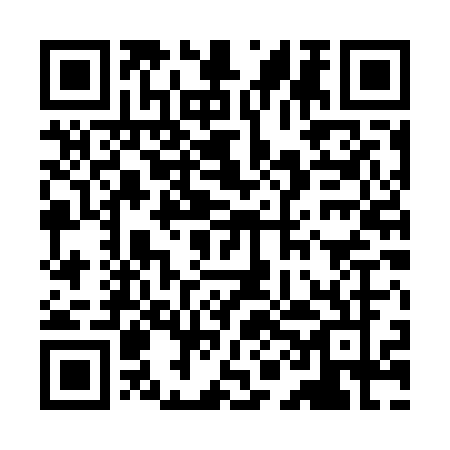 Prayer times for Banzenweiler, GermanyWed 1 May 2024 - Fri 31 May 2024High Latitude Method: Angle Based RulePrayer Calculation Method: Muslim World LeagueAsar Calculation Method: ShafiPrayer times provided by https://www.salahtimes.comDateDayFajrSunriseDhuhrAsrMaghribIsha1Wed3:415:571:165:178:3610:422Thu3:385:551:165:178:3710:443Fri3:365:531:165:188:3910:474Sat3:335:521:165:188:4010:495Sun3:305:501:155:198:4210:526Mon3:275:481:155:198:4310:557Tue3:245:471:155:208:4410:578Wed3:215:451:155:208:4611:009Thu3:185:441:155:218:4711:0310Fri3:155:421:155:228:4911:0511Sat3:125:411:155:228:5011:0812Sun3:095:391:155:238:5211:1113Mon3:065:381:155:238:5311:1414Tue3:025:371:155:248:5411:1615Wed2:595:351:155:248:5611:1916Thu2:595:341:155:258:5711:2217Fri2:585:331:155:258:5811:2418Sat2:585:311:155:269:0011:2519Sun2:575:301:155:269:0111:2520Mon2:575:291:155:279:0211:2621Tue2:575:281:155:279:0311:2622Wed2:565:271:155:289:0511:2723Thu2:565:261:165:289:0611:2824Fri2:555:251:165:299:0711:2825Sat2:555:241:165:299:0811:2926Sun2:555:231:165:309:0911:2927Mon2:555:221:165:309:1111:3028Tue2:545:211:165:309:1211:3029Wed2:545:201:165:319:1311:3130Thu2:545:191:165:319:1411:3131Fri2:545:191:175:329:1511:32